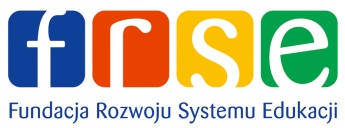 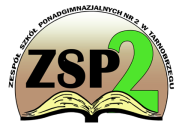 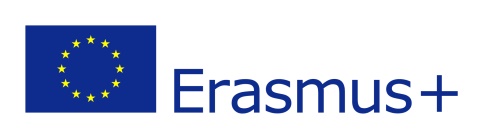 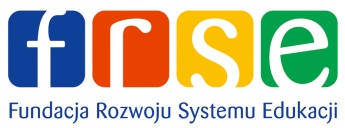 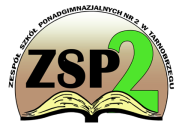 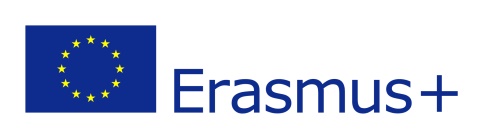 ZAKRES DANYCH OSOBOWYCH POWIERZONYCH DO PRZETWARZANIAImięNazwiskoData i miejsce urodzeniaNumer PESELPłećNarodowośćPaństwoWiek w chwili przystąpienia do projektu (lata i miesiące)Numer dowodu osobistegoNumer paszportuNumer telefonu kontaktowegoDane kontaktowe (adresowe): województwo, powiat, gmina, miejscowość, poczta, kod pocztowy, numer budynku, numer lokalu)Obszar zamieszkania według stopnia urbanizacji (obszar wiejski/miejski) Adres e-mail Informacje dotyczące stanu zdrowia ZdjęcieDane osoby do kontaktu w sytuacji nadzwyczajnej (imię i nazwisko, adres, telefon kontaktowy, adres e-mail, stopień pokrewieństwa).
………………………………………		                  …………………………………
             (miejscowość, data)  				   (czytelny podpis uczestnika projektu)
          ………………………………….
    (czytelny podpis rodzica/opiekuna prawnego)
OŚWIADCZENIE KANDYDATA/UCZESTNIKA PROJEKTU O WYRAŻENIU ZGODY NA PRZETWARZANIE DANYCH OSOBOWYCHW związku z przystąpieniem do Projektu „Bogaci w doświadczenie zawodowe - atrakcyjni na rynku pracy"  w ramach programu ERASMUS+; Mobilność Edukacyjna finansowanego ze środków Komisji Europejskiej, wyrażam zgodę, na przetwarzanie moich danych osobowych.Przyjmuję do wiadomości, że:Administratorem gromadzonych danych osobowych jest Zespół Szkół Ponadgimnazjalnych nr 2 w Tarnobrzegu, 39-400 Tarnobrzeg, ul. Kopernika 18;Moje dane osobowe będą przetwarzane wyłącznie w celu udzielenia wsparcia, obsługi i promocji Projektu;Moje dane osobowe mogą zostać udostępnione innym podmiotom w celu ewaluacji, jak również w celu realizacji zadań związanych monitoringiem i sprawozdawczością w ramach programu ERASMUS+;Podanie danych jest dobrowolne, aczkolwiek odmowa ich podania jest równoznaczna z brakiem możliwości uczestnictwa w Projekcie; Mam prawo dostępu do treści swoich danych i ich poprawiania.…………………………………………….…….                          ………………………………………………….      (data i podpis uczestnika projektu)                                                       (czytelny podpis rodzica / 
                                                                                                                                      opiekuna prawnego)
Przetwarzanie danych osobowych jest zgodne z ustawą z dnia 29 sierpnia 1997r., z późn. zm. (Dz.U.b1997 nrb133 poz. 883)OŚWIADCZENIE UCZESTNIKA PROJEKTU O WYRAŻENIUZGODY NA PRZETWARZANIE DANYCH OSOBOWYCHW związku  z  przystąpieniem  do  projektu pt. „Bogaci w doświadczenie zawodowe - atrakcyjni na rynku pracy", oświadczam, że przyjmuję do wiadomości, iż:Administratorem moich danych osobowych jest Fundacja Rozwoju Systemu Edukacji, pełniąca  rolę Krajowego Centrum Europass  mająca siedzibę w Warszawie przy ul. Aleje Jerozolimskie 142 A;Podstawę prawną przetwarzania moich danych osobowych stanowi ustawa z dnia 29 sierpnia 1997 r. o ochronie danych osobowych (Dz.U. z 2002 r. Nr 101 poz. 926 2 późn, zm.) - dane niezbędne są do wystawienia dokumentu Europass-Mobilność;Moje dane osobowe będą przetwarzane wyłącznie w celu wystawienia dokumentu Europass-Mobilność i sprawozdawczości w ramach programu Inicjatywa Europass;Moje dane osobowe mogą zostać udostępnione firmom badawczym realizującym badania ewaluacyjne oraz specjalistycznym firmom realizującym kontrole na zlecenie Komisji Europejskiej oraz Ministerstwa Edukacji Narodowej;Podanie danych jest dobrowolne, aczkolwiek odmowa ich podania jest równoznaczna z brakiem możliwości otrzymania dokumentu Europass-Mobilność;Mam prawo dostępu do treści swoich danych i ich poprawiania.…………………………………………….…….                          ………………………………………………….         (data i podpis uczestnika projektu)                                           	 (czytelny podpis rodzica / 
                                                                                                                                                 opiekuna prawnego)